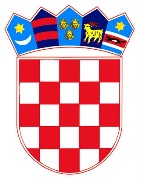 REPUBLIKA HRVATSKAMinistarstvo pravosuđaIzvješće o radu zemljišnoknjižnih odjela općinskih sudova u Republici Hrvatskoj II. kvartal 2020.Zagreb, 2020.Sadržaj: I. UVOD	3II. OPĆI PODACI O STRUKTURI OPĆINSKIH SUDOVA U REPUBLICI HRVATSKOJ	4III. OPĆI PRIKAZ PODATAKA O KRETANJU PREDMETA NA ZEMLJIŠNOKNJIŽNIM ODJELIMA OPĆINSKIH SUDOVA	6IV. PREGLED POSLOVANJA POJEDINAČNO PO SUDOVIMA	7V. STOPA RJEŠAVANJA PREDMETA POJEDINAČNO PO SUDOVIMA	11VI. VRIJEME RJEŠAVANJA PREDMETA	15VII. ZEMLJIŠNOKNJIŽNI ODJELI PREMA BROJU NERIJEŠENIH REDOVNIH PREDMETA	20VIII. STRUKTURA ZEMLJIŠNOKNJIŽNIH PREDMETA PREMA SLOŽENOSTI	21IX. ELEKTRONIČKO POSLOVANJE ZEMLJIŠNOKNJIŽNIH ODJELA OPĆINSKIH SUDOVA REPUBLIKE HRVATSKE	23X. PRAĆENJE AKTIVNOSTI ZEMLJIŠNOKNJIŽNIH ODJELA OD KOLOVOZA 2004. DO 30. LIPNJA 2020.	25XI. POPIS TABLICA I GRAFIKONA	31I. UVODSukladno odredbama čl. 72. st. 1. toč. 5. i čl. 73. Zakona o sudovima (“Narodne novine” broj 28/13., 33/15., 82/15., 82/16., 67/18., 126/19.) Ministarstvo pravosuđa kao tijelo koje obavlja poslove pravosudne uprave prikuplja i analizira statističke i druge podatke o djelovanju sudova te u skladu s time izrađuje propisana statistička izvješća. Način prikupljanja i obrade statističkih podataka uređen je Pravilnikom o prikupljanju i analizi statističkih i drugih podataka o radu sudova i državnih odvjetništava (“Narodne novine” broj 113/19.) kojim su, između ostalog propisani i pokazatelji učinkovitosti rada sudova i državnih odvjetništava.U odnosu na rad zemljišnoknjižnih odjela općinskih sudova u Republici Hrvatskoj posebno se prati rješavanje redovnih predmeta (upisi) te rješavanje posebnih zemljišnoknjižnih postupaka (prigovori, žalbe, pojedinačni ispravni postupci, povezivanje zemljišne knjige i knjige položenih ugovora, postupci obnove, osnivanja i dopune zemljišnih knjiga). Posebni zemljišnoknjižni postupci su raspravni postupci te su vezani zakonom propisanim rokovima utvrđenim za pojedine radnje u istima. U okviru praćenja redovnih predmeta posebno se izdvaja utvrđeno vrijeme potrebno za rješavanje predmeta u kojima se zahtijeva uknjižba prava vlasništva temeljem ugovora o kupoprodaji nekretnina i predmeta u kojima se zahtijeva uknjižba založnog prava, kao dvije najčešće vrste upisa kojima se ukazuje na intenzivnu gospodarsku aktivnost na području nekretnina. Utvrđeno vrijeme rješavanja navedenih predmeta ukazuje na brzinu sudova u obradi istih, a sve s ciljem stvaranja povoljnog okruženja za promet nekretnina i sređivanje vlasničko pravnih odnosa.  U izradi statističkih izvješća korišteni su podaci koje sudovi dostavljaju Ministarstvu pravosuđa, a koji se odnose na broj i vrstu zaprimljenih, riješenih i neriješenih predmeta, te su isti sudovi odgovorni za točnost dostavljenih podataka. Metodologija praćenja rada zemljišnoknjižnih odjela općinskih sudova u Republici Hrvatskoj obuhvaća izračune:  stope rješavanja predmeta, brzine rješavanja, broja dana potrebnog za rješavanja redovnih predmeta, stope učinkovitosti kao i broja neriješenih predmeta na kraju određenog razdoblja. Posebno se izdvajaju zemljišnoknjižni odjeli kojima je potrebno više od 90 dana za rješavanje redovnih predmeta, odnosno zemljišnoknjižni odjeli s više od 1.000 neriješenih redovnih predmeta, a radi učinkovitijeg funkcioniranja suda i poduzimanja odgovarajućih mjera poboljšanja. Sukladno Pravilniku o elektroničkom poslovanju korisnika i ovlaštenih korisnika sustava zemljišnih knjiga (“Narodne novine” broj 108/19.) proširen je krug ovlaštenih korisnika elektroničkog podnošenja prijedloga za upis u zemljišnu knjigu i na nadležna državna odvjetništva kada je to potrebno u pripremi i vođenju određenog sudskog ili upravnog postupka. I dalje se u okviru redovitog praćenja rada zemljišnoknjižnih odjela općinskih sudova u Republici Hrvatskoj prati i elektroničko poslovanje sudova primjenom statističkih podataka iz Zajedničkog informacijskog sustava zemljišnih knjiga i katastra (ZIS) kao i One Stop Shop sustava kao podsustava ZIS-a. II. OPĆI PODACI O STRUKTURI OPĆINSKIH SUDOVA U REPUBLICI HRVATSKOJU Republici Hrvatskoj ustanovljeno je 30 općinskih sudova u kojima djeluje 61 stalna služba. U 30 općinskih sudova s pripadajućim stalnim službama ustanovljeno je 108 zemljišnoknjižnih odjela. U 108 zemljišnoknjižnih odjela zaposleno je 846 zemljišnoknjižnih službenika. U odnosu na spolnu strukturu u zemljišnoknjižnim odjelima zaposleno je 708 žena što čini 83,69 % ukupnog broja zemljišnoknjižnih službenika, te je zaposleno 138 muškaraca što čini 16,31% ukupnog broja zemljišnoknjižnih službenika. Grafikon 1. Struktura zemljišnoknjižnih službenika prema spoluU odnosu na obrazovnu strukturu zemljišnoknjižnih službenika najviše službenika ima srednju stručnu spremu - 60,41%, višu stručnu spremu ima 32,62% dok visoku stručnu spremu ima 6,97%. Grafikon 2. Struktura zemljišnoknjižnih službenika prema stupnju obrazovanjaPrema dodijeljenom ovlaštenju za samostalnu izradu odluka u zemljišnoknjižnim predmetima, 60,52% zemljišnoknjižnih službenika je ovlašteno samostalno izrađivati odluke u zemljišnoknjižnim predmetima dok 39,48% čine zemljišnoknjižni službenici bez posebnog ovlaštenja. Grafikon 3. Struktura zemljišnoknjižnih službenika prema ovlaštenjuIII. OPĆI PRIKAZ PODATAKA O KRETANJU PREDMETA NA ZEMLJIŠNOKNJIŽNIM ODJELIMA OPĆINSKIH SUDOVAAnalizom podataka utvrđeno je da je u II. kvartalu 2020. godine: - izdano 171.362 zemljišnoknjižnih izvadaka- zaprimljeno je 101.244 predmeta (redovni i posebni)- riješeno je 109.671 predmet (redovni i posebni)- na dan 30.6.2020. neriješeno je 42.498 redovnih predmeta odnosno 24.529 posebnih predmeta. Tablica 1. Podaci o radu zemljišnoknjižnih odjela Usporedbom I. i II. kvartala 2020. vidljivo je da je u II. kvartalu 2020. smanjen broj izdanih zemljišnoknjižnih izvadaka za 28,58%, smanjen broj zaprimljenih predmeta za 21,92%, smanjen broj riješenih predmeta za 19,06% te smanjen broj neriješenih redovnih predmeta za 16,09%.Grafikon 4. Grafički prikaz podataka o radu zemljišnoknjižnih odjelaIV. PREGLED POSLOVANJA POJEDINAČNO PO SUDOVIMA U nastavku se daje tabelarni pregled poslovanja zemljišnoknjižnih odjela s prikazom izdanih zemljišnoknjižnih izvadaka, zaprimljenih, riješenih i neriješenih predmeta za II. kvartal 2020. Tablica 2. Pregled poslovanja po sudovimaPrema podacima iz Tablice 2., a u odnosu na I. kvartal 2020.  (kada je izdano 239.930 zk izvadaka, zaprimljeno 129.660 predmeta, riješeno 135.491 predmet te je bilo 50.649 neriješenih redovnih predmeta), proizlazi da je u II. kvartalu 2020.  izdano manje zk izvadaka za  28,58%, manje zaprimljeno predmeta za  21,92%, manje riješeno predmeta za 19,06% te je smanjen broj neriješenih redovnih predmeta za 16,09%. V. STOPA RJEŠAVANJA PREDMETA POJEDINAČNO PO SUDOVIMAStopa rješavanja predmeta prikazuje odnos između broja riješenih i primljenih predmeta unutar određenog razdoblja (II. kvartal 2020.) te se izražava u postotoku. U nastavku se daje prikaz stope rješavanja pojedinačno po sudovima.Tablica 3. Stopa rješavanja predmeta, II. kvartal 2020.Prema podacima iz Tablice 3.  proizlazi kako je u II. kvartalu 2020.  riješeno više predmeta nego što je zaprimljeno, te tako stopa rješavanja predmeta iznosi 108,32% (svih predmeta) odnosno 109,08% u odnosu na riješene redovne predmete. U odnosu na posebne predmete, u II. kvartalu 2020. riješeno je manje posebnih predmeta nego što ih je zaprimljeno (stopa učinkovitosti iznosi 99,08%). VI. VRIJEME RJEŠAVANJA PREDMETAU II. kvartalu 2020. prosječno vrijeme rješavanja redovnih predmeta bilo je 27 dana. U nastavku se daje prikaz prosječnog vremena rješavanja redovnih predmeta pojedinačno po sudovima.Tablica 4. Vrijeme rješavanja predmeta u II. kvartalu 2020.Pojedinačnom analizom sudova proizlazi kako je u II. kvartalu 2020. bilo 7 zemljišnoknjižnih odjela kojima je za rješavanje redovnih predmeta bilo potrebno više od 90 dana, te 58 zemljišnoknjižnih odjela kojima je za rješavanje redovnih predmeta bilo potrebno manje od 10 dana. Tablica 5. Broj zemljišnoknjižnih odjela prema prosječnom vremenu rješavanjaU nastavku se daje prikaz zemljišnoknjižnih odjela kojima je za rješavanje redovnih predmeta bilo potrebno više od 90 dana. Tablica 6. Prikaz zemljišnoknjižnih odjela kojima je za rješavanje potrebno više od 90 danaU odnosu na redovne predmete u kojima se zahtijeva uknjižba prava vlasništva temeljem ugovora o kupoprodaji nekretnine i uknjižba založnog prava, vrijeme rješavanja predmeta u II. kvartalu 2020. bilo je 6,2 radnih dana. Isti podatak preuzet je iz Zajedničkog informacijskog sustava zemljišnih knjiga i katastra (ZIS) računajući vrijeme od trenutka zaprimanja prijedloga kod nadležnog zemljišnoknjižnog suda do trenutka rješavanja predmeta pod pretpostavkom da se radi o urednom zemljišnoknjižnom podnesku sukladno odredbi čl. 115. Zakona o zemljišnim knjigama (“Narodne novine”, broj 63/19.). U slučajevima kada redovitom postupku prethode plombe ranijeg reda prvenstva ili je utvrđena potreba dostave dodatnih isprava, vrijeme potrebno za rješavanje određenog predmeta ne teče sve do ponovnog stjecanja uvjeta da se podneseni zemljišnoknjižni podnesak smatra urednim. VII. ZEMLJIŠNOKNJIŽNI ODJELI PREMA BROJU NERIJEŠENIH REDOVNIH PREDMETASukladno podacima iz Tablice 2.  izdvojeni su zemljišnoknjižni odjeli koji su na dan 30. lipanj 2020. imali više od 1.000 neriješenih redovnih predmeta.Tablica 7. Zemljišnoknjižni odjeli s više od 1.000 neriješenih redovnih predmetaGrafikon 5. Usporedni prikaz zemljišnoknjižnih odjela s više od 1.000 neriješenihredovnih predmeta u II. kvartalu 2020. u odnosu na I. kvartal 2020. VIII. STRUKTURA ZEMLJIŠNOKNJIŽNIH PREDMETA PREMA SLOŽENOSTI U II. kvartalu 2020. ukupno je zaprimljeno 1.369 prigovora, 480 žalbi, 4.039 prijedloga radi pokretanja pojedinačnih ispravnih postupaka, 246 prijedloga za povezivanje zemljišne knjige i knjige položenih ugovora te 310 prijedloga radi obnove, osnivanja i dopune zemljišne knjige.Tablica 8. Prikaz zaprimljenih posebnih predmeta u II. kvartalu 2020.Usporedbom podataka iz I. kvartala 2020. proizlazi da je u II. kvartalu 2020. zaprimljeno manje prigovora za 21,59%, manje žalbi za 5,70%, više prijedloga za pokretanje pojedinačnih ispravnih postupaka za 0,72%, manje prijedloga za povezivanje zemljišne knjige i knjige položenih ugovora za 2,77% te manje prijedloga radi obnove, osnivanja i dopune zemljišne knjige za 67,29%.U odnosu na broj riješenih redovnih i posebnih predmeta, u II. kvartalu 2020. ukupno je riješeno 55.224 uknjižbi prava vlasništva, 6.488 uknjižbi založnog prava, 1.672 prigovora, 398 žalbi, 4.009 pojedinačnih ispravnih postupaka, 321 prijedlog za povezivanje zemljišne knjige i knjige položenih ugovora te 431 prijedlog za obnovu, osnivanje i dopunu zemljišne knjige. Tablica 9.  Prikaz riješenih redovnih i posebnih predmeta u II. kvartalu 2020.Usporedbom podataka iz I. kvartala 2020. proizlazi da je u II. kvartalu 2020. riješeno manje uknjižbi prava vlasništva za 19,52%, manje uknjižbi založnog prava za 6,25%, više prigovora za 23,76%, više žalbi za 5,57%, manje prijedloga za pokretanje pojedinačnih ispravnih postupaka za 6,46%, više prijedloga za povezivanje zemljišne knjige i knjige položenih ugovora za 14,64% te manje postupaka obnove, osnivanja i dopune zemljišne knjige za 56,60%. Na dan 30. lipanj 2020. neriješeno je bilo 29.605 uknjižbi prava vlasništva, 607 uknjižbi založnog prava, 4.553 prigovora, 1.216 žalbi, 11.919 prijedloga za pokretanje pojedinačnih ispravnih postupaka, 4.796 prijedloga za povezivanje zemljišne knjige i knjige položenih ugovora te 318 prijedloga za obnovu, osnivanje i dopunu zemljišne knjige. Tablica 10.  Prikaz neriješenih redovnih i posebnih predmeta u II. kvartalu 2020.Usporedbom podataka iz I. kvartala 2020. proizlazi da je u II. kvartalu 2020. broj neriješenih uknjižbi prava vlasništva smanjen za 16,76%, broj neriješenih uknjižbi založnog prava smanjen za 24,78%, broj neriješenih prigovora povećan za 3,57%, broj neriješenih žalbi povećan za 15,15%, broj neriješenih prijedloga za pokretanje pojedinačnih ispravnih postupaka povećan za 5,61%, broj  neriješenih prijedloga za povezivanje zemljišne knjige i knjige položenih ugovora smanjen za 3,09% te broj neriješenih postupaka obnove, osnivanja i dopune zemljišne knjige smanjen za 0,93%. IX. ELEKTRONIČKO POSLOVANJE ZEMLJIŠNOKNJIŽNIH ODJELA OPĆINSKIH SUDOVA REPUBLIKE HRVATSKEU II. kvartalu 2020.  ukupno je predano 35.554 prijedloga za upis u zemljišnu knjigu elektroničkim putem te je izdano 37.012 zemljišnoknjižnih izvadaka. Tablica 11. Pregled elektroničkog poslovanja, II. kvartal 2020.Usporedbom podataka u odnosu na I. kvartal 2020.  proizlazi da je u II. kvartalu 2020. došlo do povećanja broja prijedloga za upis u zemljišnu knjigu podnesenih elektroničkim putem za 83,94% i to od strane javnih bilježnika povećanje od 80%, od strane odvjetnika povećanje od 153 % dok je od strane ODO-a vidljivo povećanje od 58,43%. Grafikon 6. Prikaz elektronički predanih prijedloga za upis u zemljišnu knjigu po ovlaštenim korisnicimaUsporedbom podataka u odnosu na I. kvartal 2020. (kada je izdano 34.038 zk izvadaka) proizlazi da je u II. kvartalu 2020. došlo do povećanja broja izdanih zemljišnoknjižnih izvadaka elektroničkim putem za 8,74%. Grafikon 7. Prikaz elektronički izdanih zemljišnoknjižnih izvadaka po ovlaštenim korisnicimaX. PRAĆENJE AKTIVNOSTI ZEMLJIŠNOKNJIŽNIH ODJELA OD KOLOVOZA 2004. DO 30. LIPNJA 2020.U razdoblju od kolovoza 2004. do kraja lipnja 2020. ukupno je zaprimljeno 7.789.863 zk predmeta, riješeno 8.106.604 zk predmeta te izdano 22.281.609 zk izvadaka.Od kolovoza 2004. do kraja lipnja 2020. neriješeni redovni zk predmeti smanjili su se za 88,18%, odnosno za 317.002 zk predmeta. Grafikon 8. Stanje neriješenih redovnih zk predmeta od kolovoza 2004. do 30. lipnja 2020.Tablica 12. Mjesečni prikaz zaprimljenih, riješenih i neriješenih zk predmeta te izdanih zk izvadaka od kolovoza 2004. do 30. lipnja 2020.XI. POPIS TABLICA I GRAFIKONATablica 1. Podaci o radu zemljišnoknjižnih odjela	6Tablica 2. Pregled poslovanja po sudovima	7Tablica 3. Stopa rješavanja predmeta, II. kvartal 2020.	11Tablica 4. Vrijeme rješavanja predmeta u II. kvartalu 2020.	15Tablica 5. Broj zemljišnoknjižnih odjela prema prosječnom vremenu rješavanja	18Tablica 6. Prikaz zemljišnoknjižnih odjela kojima je za rješavanje potrebno više od 90 dana	19Tablica 7. Zemljišnoknjižni odjeli s više od 1.000 neriješenih redovnih predmeta	20Tablica 8. Prikaz zaprimljenih posebnih predmeta u II. kvartalu 2020.	21Tablica 9.  Prikaz riješenih redovnih i posebnih predmeta u II. kvartalu 2020.	21Tablica 10.  Prikaz neriješenih redovnih i posebnih predmeta u II. kvartalu 2020.	22Tablica 11. Pregled elektroničkog poslovanja, II. kvartal 2020.	23Tablica 12. Mjesečni prikaz zaprimljenih, riješenih i neriješenih zk predmeta te izdanih zk izvadaka od kolovoza 2004. do 30. lipnja 2020.	26Grafikon 1. Struktura zemljišnoknjižnih službenika prema spolu	4Grafikon 2. Struktura zemljišnoknjižnih službenika prema stupnju obrazovanja	4Grafikon 3. Struktura zemljišnoknjižnih službenika prema ovlaštenju	5Grafikon 4. Grafički prikaz podataka o radu zemljišnoknjižnih odjela	6Grafikon 5. Usporedni prikaz zemljišnoknjižnih odjela s više od 1.000 neriješenih	20Grafikon 6. Prikaz elektronički predanih prijedloga za upis u zemljišnu knjigu po ovlaštenim korisnicima	23Grafikon 7. Prikaz elektronički izdanih zemljišnoknjižnih izvadaka po ovlaštenim korisnicima	24Grafikon 8. Stanje neriješenih redovnih zk predmeta od kolovoza 2004. do 30. lipnja 2020.	25Podaci o radu zemljišnoknjižnih odjela2016.2017.2018.2019.I. kvartal 
2020.II. Kvartal
2020.Izdano zemljišnoknjižnih izvadaka1.126.8831.061.6681.157.0501.032.365239.930171.362Zaprimljeno predmeta489.165497.577495.739519.274129.660101.244Riješeno predmeta478.846494.181495.865510.264135.491109.671Neriješeno redovnih predmeta42.04744.70946.43255.99050.64942.498OPĆINSKI SUDZK ODJELIZDANO
 ZK IZVADAKAUKUPNO
ZAPRIMLJENO
PREDMETAUKUPNO
RIJEŠENO
PREDMETAUKUPNO
NERIJEŠENIH
PREDMETAREDOVNI
 PREDMETIPOSEBNI 
PREDMETIBJELOVARBJELOVAR2.3921.2701.21515111734BJELOVARČAZMA59039938327423BJELOVARDARUVAR1.466759735857510BJELOVARGAREŠNICA63734934111101BJELOVARKRIŽEVCI1.066653651813744BJELOVARPAKRAC86236441369654BJELOVARUkupno7.0133.7943.738424308116CRIKVENICACRIKVENICA1.38094784628919495CRIKVENICANOVI VINODOLSKI588257301754035CRIKVENICAKRK1.3521.7592.2651.5671.145422CRIKVENICARAB8164277741439944CRIKVENICASENJ39927327716511CRIKVENICAUkupno4.5353.6634.4632.0901.483607ČAKOVECČAKOVEC9.2171.9472.405410280130ČAKOVECPRELOG1.992501469473413ČAKOVECUkupno11.2092.4482.874457314143DUBROVNIKDUBROVNIK2.9231.5422.5072.5881.1971.391DUBROVNIKKORČULA885386504679460219DUBROVNIKBLATO455243253635455180DUBROVNIKUkupno4.2632.1713.2643.9022.1121.790ĐAKOVOĐAKOVO1.52194293837352ĐAKOVONAŠICE1.049624633440ĐAKOVOUkupno2.5701.5661.57141392GOSPIĆGOSPIĆ1.4865634585715701GOSPIĆDONJI LAPAC107495015105GOSPIĆGRAČAC5561119452493GOSPIĆKORENICA 834250311503020GOSPIĆOTOČAC1.2313244001158827GOSPIĆUkupno4.2141.2971.31380374756KARLOVACKARLOVAC3.5332.2672.102892640252KARLOVACOZALJ43228525313212012KARLOVACSLUNJ61725426848462KARLOVACVOJNIĆ4001291151238340KARLOVACOGULIN1.136453470315204111KARLOVACUkupno6.1183.3883.2081.5101.093417OPĆINSKI SUDZK ODJELIZDANO
 ZK IZVADAKAUKUPNO
ZAPRIMLJENO
PREDMETAUKUPNO
RIJEŠENO
PREDMETAUKUPNO
NERIJEŠENIH
PREDMETAREDOVNI
 PREDMETIPOSEBNI 
PREDMETIKOPRIVNICAKOPRIVNICA2.3041.3411.37114912623KOPRIVNICAĐURĐEVAC1.212730777692841KOPRIVNICAUkupno3.5162.0712.14821815464KUTINAKUTINA1.05083684712912117KUTINANOVSKA7994834561538172KUTINAUkupno1.8491.3191.30328293189MAKARSKAMAKARSKA6238701.0112.8062.474332MAKARSKAIMOTSKI7094374271.5281.420108MAKARSKAUkupno1.3321.3071.4384.3343.894440METKOVIĆMETKOVIĆ1.678541531584117METKOVIĆPLOČE240286361453312METKOVIĆUkupno1.9188278921037429NOVI ZAGREBNOVI ZAGREB2.3042.4672.67719934165NOVI ZAGREBJASTREBARSKO5.259645839434110324NOVI ZAGREBSAMOBOR1.4371.1381.166450206244NOVI ZAGREBZAPREŠIĆ1.4931.017998246119127NOVI ZAGREBUkupno10.4935.2675.6801.329469860OSIJEKOSIJEK1.8162.5902.749967818OSIJEKBELI MANASTIR1.5896896961569OSIJEKVALPOVO7235405381091OSIJEKDONJI MIHOLJAC888298298000OSIJEKUkupno5.0164.1174.2811219328PAZINPAZIN7775865951144866PAZINBUJE1.0671.1071.185431259172PAZINBUZET3621832861179324PAZINLABIN96765268928620581PAZINPOREČ8811.1661.29040830999PAZINUkupno4.0543.6944.0451.356914442POŽEGAPOŽEGA1.7621.1621.35417714631POŽEGAUkupno1.7621.1621.35417714631PULAPULA3.1753.3773.386853451PULAROVINJ1.21767770222715PULAUkupno4.3924.0544.0881074166RIJEKARIJEKA3.7623.7013.6501.4352541.181RIJEKAČABAR21210492361422RIJEKADELNICE76974370534384259RIJEKAMALI LOŠINJ7.218669745492124368RIJEKAOPATIJA3.4381.0761.069504320184RIJEKAVRBOVSKO34111411045738RIJEKAUkupno15.7406.4076.3712.8558032.052OPĆINSKI SUDZK ODJELIZDANO
 ZK IZVADAKAUKUPNO
ZAPRIMLJENO
PREDMETAUKUPNO
RIJEŠENO
PREDMETAUKUPNO
NERIJEŠENIH
PREDMETAREDOVNI
 PREDMETIPOSEBNI 
PREDMETISESVETESESVETE2.4551.1931.336309158151SESVETEDUGO SELO771572579615011SESVETESVETI IVAN ZELINA2.385637279457203254SESVETEVRBOVEC3.047637625655510SESVETEUkupno8.6583.0392.819892466426SISAKSISAK5.5601.3931.49121313677SISAKPETRINJA1.40679569417910169SISAKGLINA1.098231217692643SISAKHRV. KOSTAJNICA589226235491633SISAKGVOZD51818025621814204SISAKDVOR365119136651055SISAKUkupno9.5362.9443.029793212581SLAV. BRODSLAVONSKI BROD2.2562.1692.1152.1592.09267SLAV. BRODNOVA GRADIŠKA2.26982777750482SLAV. BRODUkupno4.5252.9962.8922.2092.14069SPLITSPLIT4.1693.0683.6777.7683.6254.143SPLITKAŠTEL LUKŠIĆ9616551.2682.0081.499509SPLITOMIŠ1.1065977181.418719699SPLITSOLIN7667199451.476921555SPLITSINJ1.7907531.0282.9972.751246SPLITSTARI GRAD8734107511.014862152SPLITSUPETAR7655558135.1203.6011.519SPLITTROGIR1.0229151.4932.1321.208924SPLITUkupno11.4527.67210.69323.93315.1868.747ŠIBENIKŠIBENIK1.9922.3943.0371.111772339ŠIBENIKTISNO4054384721116645ŠIBENIKDRNIŠ76626819026617690ŠIBENIKKNIN745397308273152121ŠIBENIKUkupno3.9083.4974.0071.7611.166595VARAŽDINVARAŽDIN3.6011.6661.64659850494VARAŽDINLUDBREG1.104533564826VARAŽDINNOVI MAROF2.8946957211619467VARAŽDINIVANEC1.48583286419514649VARAŽDINUkupno9.0843.7263.795962746216VELIKA GORICAVELIKA GORICA3.5201.2641.28149944851VELIKA GORICAIVANIĆ GRAD64046348416714918VELIKA GORICAUkupno4.1601.7271.76566659769VINKOVCIVINKOVCI2.0381.3401.590284142142VINKOVCIŽUPANJA1.73361961834313VINKOVCIUkupno3.7711.9592.208318173145OPĆINSKI SUDZK ODJELIZDANO
 ZK IZVADAKAUKUPNO
ZAPRIMLJENO
PREDMETAUKUPNO
RIJEŠENO
PREDMETAUKUPNO
NERIJEŠENIH
PREDMETAREDOVNI
 PREDMETIPOSEBNI 
PREDMETIVIROVITICAVIROVITICA1.9639169091468VIROVITICAPITOMAČA643323324954VIROVITICASLATINA1.14670869711011VIROVITICAORAHOVICA595303303000VIROVITICAUkupno4.3472.2502.233341123VUKOVARVUKOVAR1.337814911983167VUKOVARILOK375308290483711VUKOVARUkupno1.7121.1221.2011466878ZADARZADAR4.5034.0624.6832.1231.647476ZADARBIOGRAD n/m96589490356646898ZADARBENKOVAC88023425135229359ZADAROBROVAC3279311917414133ZADARPAG6857495823.2792.962317ZADARUkupno7.3606.0326.5386.4945.511983ZAGREBZAGREB7.84312.38413.0507.8982.9884.910ZAGREBUkupno7.84312.38413.0507.8982.9884.910ZLATARZLATAR76099498527019674ZLATARDONJA STUBICA6677497861596891ZLATARKLANJEC1.020209216351817ZLATARKRAPINA930449444936627ZLATARPREGRADA658260271342014ZLATARZABOK97768370822189132ZLATARUkupno5.0123.3443.410812457355UKUPNO SVI SUDOVIUKUPNO SVI SUDOVI171.362101.244109.67167.02742.49824.529OPĆINSKI SUDZK ODJELUKUPNO
ZAPRIMLJENO
PREDMETAREDOVNI
PREDMETIPOSEBNI
PREDMETIUKUPNO
RIJEŠENO
PREDMETAREDOVNI
PREDMETIPOSEBNI 
PREDMETISTOPA RJEŠAVANJA
 PREDMETASTOPA 
RJEŠAVANJA
 REDOVNIH
 PREDMETASTOPA RJEŠAVANJA POSEBNIH PREDMETAOPĆINSKI SUDZK ODJEL1 (2+3)234(5+6)56789BJELOVARBJELOVAR1.2701.192781.2151.1397695,67%95,55%97,44%BJELOVARČAZMA3992991003833028195,99%101,00%81,00%BJELOVARDARUVAR759737227357102596,84%96,34%113,64%BJELOVARGAREŠNICA349335143413301197,71%98,51%78,57%BJELOVARKRIŽEVCI653600536515955699,69%99,17%105,66%BJELOVARPAKRAC3642699541337043113,46%137,55%45,26%BJELOVARUkupno3.7943.4323623.7383.44629298,52%100,41%80,66%CRIKVENICACRIKVENICA947898498467806689,33%86,86%134,69%CRIKVENICANOVI VINODOLSKI2572381930128714117,12%120,59%73,68%CRIKVENICAKRK1.7591.6471122.2652.132133128,77%129,45%118,75%CRIKVENICARAB4273953277475717181,26%191,65%53,13%CRIKVENICASENJ273266727726314101,47%98,87%200,00%CRIKVENICAUkupno3.6633.4442194.4634.219244121,84%122,50%111,42%ČAKOVECČAKOVEC1.9471.874732.4052.31887123,52%123,69%119,18%ČAKOVECPRELOG50149011469461893,61%94,08%72,73%ČAKOVECUkupno2.4482.364842.8742.77995117,40%117,55%113,10%DUBROVNIKDUBROVNIK1.5421.2403022.5072.314193162,58%186,61%63,91%DUBROVNIKKORČULA3863355150440995130,57%122,09%186,27%DUBROVNIKBLATO2431756825319261104,12%109,71%89,71%DUBROVNIKUkupno2.1711.7504213.2642.915349150,35%166,57%82,90%ĐAKOVOĐAKOVO942929139389211799,58%99,14%130,77%ĐAKOVONAŠICE62461956336267101,44%101,13%140,00%ĐAKOVOUkupno1.5661.548181.5711.54724100,32%99,94%133,33%GOSPIĆGOSPIĆ563520434584104881,35%78,85%111,63%GOSPIĆDONJI LAPAC4947250482102,04%102,13%100,00%GOSPIĆGRAČAC11111019493184,68%84,55%100,00%GOSPIĆKORENICA 25024193113110124,40%129,05%0,00%GOSPIĆOTOČAC3243131140039010123,46%124,60%90,91%GOSPIĆUkupno1.2971.231661.3131.25261101,23%101,71%92,42%OPĆINSKI SUDZK ODJELUKUPNO
ZAPRIMLJENO
PREDMETAREDOVNI
PREDMETIPOSEBNI
PREDMETIUKUPNO
RIJEŠENO
PREDMETAREDOVNI
PREDMETIPOSEBNI 
PREDMETISTOPA RJEŠAVANJA
 PREDMETASTOPA 
RJEŠAVANJA
 REDOVNIH
 PREDMETASTOPA RJEŠAVANJA POSEBNIH PREDMETAOPĆINSKI SUDZK ODJEL1 (2+3)234(5+6)56789KARLOVACKARLOVAC2.2672.212552.1022.0594392,72%93,08%78,18%KARLOVACOZALJ285248372532035088,77%81,85%135,14%KARLOVACSLUNJ25425402682680105,51%105,51%0,00%KARLOVACVOJNIĆ1291290115694689,15%53,49%0,00%KARLOVACOGULIN4534401347044822103,75%101,82%169,23%KARLOVACUkupno3.3883.2831053.2083.04716194,69%92,81%153,33%KOPRIVNICAKOPRIVNICA1.3411.277641.3711.28883102,24%100,86%129,69%KOPRIVNICAĐURĐEVAC730616114777626151106,44%101,62%132,46%KOPRIVNICAUkupno2.0711.8931782.1481.914234103,72%101,11%131,46%KUTINAKUTINA83673997847728119101,32%98,51%122,68%KUTINANOVSKA48347674564461094,41%93,70%142,86%KUTINAUkupno1.3191.2151041.3031.17412998,79%96,63%124,04%MAKARSKAMAKARSKA870820501.01195952116,21%116,95%104,00%MAKARSKAIMOTSKI437424134274161197,71%98,11%84,62%MAKARSKAUkupno1.3071.244631.4381.37563110,02%110,53%100,00%METKOVIĆMETKOVIĆ5415356531526598,15%98,32%83,33%METKOVIĆPLOČE28628243613538126,22%125,18%200,00%METKOVIĆUkupno8278171089287913107,86%107,59%130,00%NOVI ZAGREBNOVI ZAGREB2.4672.406612.6772.558119108,51%106,32%195,08%NOVI ZAGREBJASTREBARSKO6455994683979940130,08%133,39%86,96%NOVI ZAGREBSAMOBOR1.1381.083551.1661.10363102,46%101,85%114,55%NOVI ZAGREBZAPREŠIĆ1.017966519989009898,13%93,17%192,16%NOVI ZAGREBUkupno5.2675.0542135.6805.360320107,84%106,05%150,23%OSIJEKOSIJEK2.5902.574162.7492.72722106,14%105,94%137,50%OSIJEKBELI MANASTIR68968546966924101,02%101,02%100,00%OSIJEKVALPOVO5405355538533599,63%99,63%100,00%OSIJEKDONJI MIHOLJAC29829802982980100,00%100,00%0,00%OSIJEKUkupno4.1174.092254.2814.25031103,98%103,86%124,00%PAZINPAZIN586576105955887101,54%102,08%70,00%PAZINBUJE1.1071.073341.1851.16223107,05%108,29%67,65%PAZINBUZET18318212862833156,28%155,49%300,00%PAZINLABIN6526351768967415105,67%106,14%88,24%PAZINPOREČ1.1661.126401.2901.26030110,63%111,90%75,00%PAZINUkupno3.6943.5921024.0453.96778109,50%110,44%76,47%POŽEGAPOŽEGA1.1621.068941.3541.224130116,52%114,61%138,30%POŽEGAUkupno1.1621.068941.3541.224130116,52%114,61%138,30%PULAPULA3.3773.309683.3863.30779100,27%99,94%116,18%PULAROVINJ6776601770266834103,69%101,21%200,00%PULAUkupno4.0543.969854.0883.975113100,84%100,15%132,94%OPĆINSKI SUDZK ODJELUKUPNO
ZAPRIMLJENO
PREDMETAREDOVNI
PREDMETIPOSEBNI
PREDMETIUKUPNO
RIJEŠENO
PREDMETAREDOVNI
PREDMETIPOSEBNI 
PREDMETISTOPA RJEŠAVANJA
 PREDMETASTOPA 
RJEŠAVANJA
 REDOVNIH
 PREDMETASTOPA RJEŠAVANJA POSEBNIH PREDMETAOPĆINSKI SUDZK ODJEL1 (2+3)234(5+6)56789RIJEKARIJEKA3.7013.4642373.6503.31433698,62%95,67%141,77%RIJEKAČABAR10410139290288,46%89,11%66,67%RIJEKADELNICE743671727056129394,89%91,21%129,17%RIJEKAMALI LOŠINJ669520149745568177111,36%109,23%118,79%RIJEKAOPATIJA1.076999771.0699808999,35%98,10%115,58%RIJEKAVRBOVSKO1149915110931796,49%93,94%113,33%RIJEKAUkupno6.4075.8545536.3715.65771499,44%96,63%129,11%SESVETESESVETE1.1931.142511.3361.29244111,99%113,13%86,27%SESVETEDUGO SELO5725512157954732101,22%99,27%152,38%SESVETESVETI IVAN ZELINA6373802572792384143,80%62,63%15,95%SESVETEVRBOVEC637605326255834298,12%96,36%131,25%SESVETEUkupno3.0392.6783612.8192.66015992,76%99,33%44,04%SISAKSISAK1.3931.356371.4911.45536107,04%107,30%97,30%SISAKPETRINJA795671124694686887,30%102,24%6,45%SISAKGLINA231210212171952293,94%92,86%104,76%SISAKHRV. KOSTAJNICA226214122352269103,98%105,61%75,00%SISAKGVOZD18014733256138118142,22%93,88%357,58%SISAKDVOR1191071213611224114,29%104,67%200,00%SISAKUkupno2.9442.7052393.0292.812217102,89%103,96%90,79%SLAV. BRODSLAVONSKI BROD2.1692.133362.1152.0506597,51%96,11%180,56%SLAV. BRODNOVA GRADIŠKA827800277777502793,95%93,75%100,00%SLAV. BRODUkupno2.9962.933632.8922.8009296,53%95,47%146,03%SPLITSPLIT3.0682.8062623.6773.425252119,85%122,06%96,18%SPLITKAŠTEL LUKŠIĆ655596591.2681.20662193,59%202,35%105,08%SPLITOMIŠ5975286971867741120,27%128,22%59,42%SPLITSOLIN7196487194588758131,43%136,88%81,69%SPLITSINJ753705481.0281.00622136,52%142,70%45,83%SPLITSTARI GRAD4103892175173219183,17%188,17%90,48%SPLITSUPETAR555423132813688125146,49%162,65%94,70%SPLITTROGIR9157901251.4931.42172163,17%179,87%57,60%SPLITUkupno7.6726.88578710.69310.042651139,38%145,85%82,72%ŠIBENIKŠIBENIK2.3942.2441503.0372.831206126,86%126,16%137,33%ŠIBENIKTISNO4383894947243042107,76%110,54%85,71%ŠIBENIKDRNIŠ268191771901405070,90%73,30%64,94%ŠIBENIKKNIN397308893082773177,58%89,94%34,83%ŠIBENIKUkupno3.4973.1323654.0073.678329114,58%117,43%90,14%VARAŽDINVARAŽDIN1.6661.5281381.6461.46817898,80%96,07%128,99%VARAŽDINLUDBREG5334716256448975105,82%103,82%120,97%VARAŽDINNOVI MAROF695573122721605116103,74%105,58%95,08%VARAŽDINIVANEC8327369686478084103,85%105,98%87,50%VARAŽDINUkupno3.7263.3084183.7953.342453101,85%101,03%108,37%OPĆINSKI SUDZK ODJELUKUPNO
ZAPRIMLJENO
PREDMETAREDOVNI
PREDMETIPOSEBNI
PREDMETIUKUPNO
RIJEŠENO
PREDMETAREDOVNI
 PREDMETIPOSEBNI 
PREDMETISTOPA RJEŠAVANJA
 PREDMETASTOPA 
RJEŠAVANJA
 REDOVNIH
 PREDMETASTOPA RJEŠAVANJA POSEBNIH PREDMETAOPĆINSKI SUDZK ODJEL1 (2+3)234(5+6)56789VELIKA GORICAVELIKA GORICA1.2641.223411.2811.20576101,34%98,53%185,37%VELIKA GORICAIVANIĆ GRAD463452114844768104,54%105,31%72,73%VELIKA GORICAUkupno1.7271.675521.7651.68184102,20%100,36%161,54%VINKOVCIVINKOVCI1.3401.282581.5901.5828118,66%123,40%13,79%VINKOVCIŽuPANJA61961096186041499,84%99,02%155,56%VINKOVCIUkupno1.9591.892672.2082.18622112,71%115,54%32,84%VIROVITICAVIROVITICA91678113590978112899,24%100,00%94,81%VIROVITICAPITOMAČA3232725132427549100,31%101,10%96,08%VIROVITICASLATINA708653556976425598,45%98,32%100,00%VIROVITICAORAHOVICA3032851830328518100,00%100,00%100,00%VIROVITICAUkupno2.2501.9912592.2331.98325099,24%99,60%96,53%VUKOVARVUKOVAR81480959119038111,92%111,62%160,00%VUKOVARILOK3083035290290094,16%95,71%0,00%VUKOVARUkupno1.1221.112101.2011.1938107,04%107,28%80,00%ZADARZADAR4.0623.6484144.6834.334349115,29%118,80%84,30%ZADARBIOGRAD n/m8947999590383469101,01%104,38%72,63%ZADARBENKOVAC2342151925122328107,26%103,72%147,37%ZADAROBROVAC939301191154127,96%123,66%0,00%ZADARPAG749674755825156777,70%76,41%89,33%ZADARUkupno6.0325.4296036.5386.021517108,39%110,90%85,74%ZAGREBZAGREB12.38411.43794713.05012.0371.013105,38%105,25%106,97%ZAGREBUkupno12.38411.43794713.05012.0371.013105,38%105,25%106,97%ZLATARZLATAR99452846698556142499,09%106,25%90,99%ZLATARDONJA STUBICA74964410578671472104,94%110,87%68,57%ZLATARKLANJEC209197122162097103,35%106,09%58,33%ZLATARKRAPINA449427224444024298,89%94,15%190,91%ZLATARPREGRADA2602312927123932104,23%103,46%110,34%ZLATARZABOK683559124708570138103,66%101,97%111,29%ZLATARUkupno3.3442.5867583.4102.695715101,97%104,22%94,33%UKUPNO SVI SUDOVIUKUPNO SVI SUDOVI101.24493.6137.631109.671102.1107.561108,32%109,08%99,08%OPĆINSKI SUDZK ODJELPROSJEČNO
MJESEČNO 
RIJEŠENO
REDOVNIH
PREDMETANERIJEŠENI
REDOVNI
PREDMETI
NA KRAJU
RAZDOBLJAVRIJEME 
RJEŠAVANJA 
REDOVNIH 
PREDMETABJELOVARBJELOVAR3801177BJELOVARČAZMA10141BJELOVARDARUVAR237757BJELOVARGAREŠNICA110102BJELOVARKRIŽEVCI198374BJELOVARPAKRAC1236512BJELOVARUkupno1.1493086CRIKVENICACRIKVENICA26019416CRIKVENICANOVI VINODOLSKI96409CRIKVENICAKRK7111.14535CRIKVENICARAB252999CRIKVENICASENJ8851CRIKVENICAUkupno1.4061.48323ČAKOVECČAKOVEC7732808ČAKOVECPRELOG154345ČAKOVECUkupno9263147DUBROVNIKDUBROVNIK7711.19734DUBROVNIKKORČULA13646074DUBROVNIKBLATO64455156DUBROVNIKUkupno9722.11248ĐAKOVOĐAKOVO307353ĐAKOVONAŠICE20940ĐAKOVOUkupno516392GOSPIĆGOSPIĆ13757092GOSPIĆDONJI LAPAC161014GOSPIĆGRAČAC314935GOSPIĆKORENICA 104306GOSPIĆOTOČAC1308815GOSPIĆUkupno41774739KARLOVACKARLOVAC68664021KARLOVACOZALJ6812039KARLOVACSLUNJ894611KARLOVACVOJNIĆ238379KARLOVACOGULIN14920430KARLOVACUkupno1.0161.09324OPĆINSKI SUDZK ODJELPROSJEČNO
MJESEČNO 
RIJEŠENO
REDOVNIH
PREDMETANERIJEŠENI
REDOVNI
PREDMETI
NA KRAJU
RAZDOBLJAVRIJEME 
RJEŠAVANJA 
REDOVNIH 
PREDMETAKOPRIVNICAKOPRIVNICA4291266KOPRIVNICAĐURĐEVAC209283KOPRIVNICAUkupno6381545KUTINAKUTINA243121KUTINANOVSKA1498112KUTINAUkupno391935MAKARSKAMAKARSKA3202.474170MAKARSKAIMOTSKI1391.420225MAKARSKAUkupno4583.894187METKOVIĆMETKOVIĆ175415METKOVIĆPLOČE118336METKOVIĆUkupno293746NOVI ZAGREBNOVI ZAGREB853341NOVI ZAGREBJASTREBARSKO2661109NOVI ZAGREBSAMOBOR36820612NOVI ZAGREBZAPREŠIĆ3001199NOVI ZAGREBUkupno1.7874696OSIJEKOSIJEK909782OSIJEKBELI MANASTIR23161OSIJEKVALPOVO17891OSIJEKDONJI MIHOLJAC9900OSIJEKUkupno1.417931PAZINPAZIN196485PAZINBUJE38725915PAZINBUZET949322PAZINLABIN22520520PAZINPOREČ42030916PAZINUkupno1.32291415POŽEGAPOŽEGA4081468POŽEGAUkupno4081468PULAPULA1.102341PULAROVINJ22371PULAUkupno1.325411RIJEKARIJEKA1.1052545RIJEKAČABAR301410RIJEKADELNICE204849RIJEKAMALI LOŠINJ18912414RIJEKAOPATIJA32732022RIJEKAVRBOVSKO3175RIJEKAUkupno1.8868039OPĆINSKI SUDZK ODJELPROSJEČNO
MJESEČNO 
RIJEŠENO
REDOVNIH
PREDMETANERIJEŠENI
REDOVNI
PREDMETI
NA KRAJU
RAZDOBLJAVRIJEME 
RJEŠAVANJA 
REDOVNIH 
PREDMETASESVETESESVETE4311588SESVETEDUGO SELO182506SESVETESVETI IVAN ZELINA7920356SESVETEVRBOVEC194556SESVETEUkupno88746612SISAKSISAK4851366SISAKPETRINJA229101SISAKGLINA65269SISAKHRV. KOSTAJNICA75165SISAKGVOZD46147SISAKDVOR37106SISAKUkupno9372125SLAV. BRODSLAVONSKI BROD6832.09267SLAV. BRODNOVA GRADIŠKA250484SLAV. BRODUkupno9332.14050SPLITSPLIT1.1423.62570SPLITKAŠTEL LUKŠIĆ4021.49982SPLITOMIŠ22671970SPLITSOLIN29692169SPLITSINJ3352.751180SPLITSTARI GRAD24486278SPLITSUPETAR2293.601345SPLITTROGIR4741.20856SPLITUkupno3.34715.186100ŠIBENIKŠIBENIK94477218ŠIBENIKTISNO1436610ŠIBENIKDRNIŠ4717683ŠIBENIKKNIN9215236ŠIBENIKUkupno1.2261.16621VARAŽDINVARAŽDIN48950423VARAŽDINLUDBREG16320VARAŽDINNOVI MAROF2029410VARAŽDINIVANEC26014612VARAŽDINUkupno1.11474615VELIKA GORICAVELIKA GORICA40244825VELIKA GORICAIVANIĆ GRAD15914921VELIKA GORICAUkupno56059723VINKOVCIVINKOVCI5271426VINKOVCIŽUPANJA201313VINKOVCIUkupno7291735OPĆINSKI SUDZK ODJELPROSJEČNO
MJESEČNO 
RIJEŠENO
REDOVNIH
PREDMETANERIJEŠENI
REDOVNI
PREDMETI
NA KRAJU
RAZDOBLJAVRIJEME 
RJEŠAVANJA 
REDOVNIH 
PREDMETAVIROVITICAVIROVITICA26061VIROVITICAPITOMAČA9251VIROVITICASLATINA21400VIROVITICAORAHOVICA9500VIROVITICAUkupno661110VUKOVARVUKOVAR301312VUKOVARILOK97378VUKOVARUkupno398684ZADARZADAR1.4451.64725ZADARBIOGRAD n/m27846837ZADARBENKOVAC7429387ZADAROBROVAC3814181ZADARPAG1722.962380ZADARUkupno2.0075.51160ZAGREBZAGREB4.0122.98816ZAGREBUkupno4.0122.98816ZLATARZLATAR18719623ZLATARDONJA STUBICA238686ZLATARKLANJEC70186ZLATARKRAPINA1346611ZLATARPREGRADA80206ZLATARZABOK1908910ZLATARUkupno89845711UKUPNO SVI SUDOVIUKUPNO SVI SUDOVI34.03742.49827Broj dana za 
rješavanje redovnih predmetaBroj 
zemljišnoknjižnih 
odjelado 10 dana58od 11 do 30 dana24od 31 do 60 dana8od 61 do 90 dana11više od 90 dana7Zemljišnoknjižni odjelProsječno mjesečno
zaprimljeno predmeta u II. kvartalu 2020.Neriješeni redovni predmeti 
na kraju razdobljaProsječno vrijeme 
potrebno za rješavanje redovnih predmetaPAG1722.962380SUPETAR2293.601345IMOTSKI1391.420225SINJ3352.751180MAKARSKA3202.474170BLATO64455156GOSPIĆ13757092Zemljišnoknjižni
odjelNeriješeni redovni predmeti na dan 30.6.2020.Zemljišnoknjižni
odjelNeriješeni redovni predmeti na dan 30.6.2020.SPLIT3.625SUPETAR3.601ZAGREB2.988PAG2.962SINJ2.751MAKARSKA2.474SLAVONSKI BROD2.092ZADAR1.647KAŠTEL LUKŠIĆ1.499IMOTSKI1.420TROGIR1.208DUBROVNIK1.197KRK1.145MJESECPRIGOVORŽALBAPOJEDINAČNI 
ISPRAVNI 
POSTUPCIPRIJEDLOZI ZA 
POVEZIVANJE ZK I KPUPOSTUPCI OBNOVE, 
OSNIVANJA I 
DOPUNE ZEMLJIŠNE KNJIGEtravanj302678434625svibanj4611811.54710750lipanj6062321.64993235UKUPNO  II. kvartal 2020.1.3694804.039246310MJESECUKNJIŽBA
 PRAVA VLASNIŠTVAUKNJIŽBA
ZALOŽNOG 
PRAVA PRIGOVORŽALBAPOJEDINAČNI
 ISPRAVNI 
POSTUPCIPRIJEDLOZI ZA
POVEZIVANJE
 ZK I KPUPOSTUPCI OBNOVE, 
OSNIVANJA I 
DOPUNE
 ZEMLJIŠNE KNJIGEtravanj13.1271.4025407281810213svibanj18.9682.2735271441.51310547lipanj23.1292.8136051821.678114371UKUPNO II. kvartal 2020. 55.2246.4881.6723984.009321431MJESECUKNJIŽBA
PRAVA
VLASNIŠTVAUKNJIŽBA
ZALOŽNOG 
PRAVAPRIGOVORŽALBAPOJEDINAČNI
ISPRAVNI
POSTUPCIPRIJEDLOZI ZA
POVEZIVANJE
ZK I KPUPOSTUPCI OBNOVE,
OSNIVANJA I 
DOPUNE 
ZEMLJIŠNE KNJIGEtravanj31.4677114.1691.01511.2724.883335svibanj29.3656244.1881.07711.4364.861340lipanj29.6056074.5531.21611.9194.796318uslugatravanj 2020.svibanj 2020.lipanj 2020. UKUPNO II. KVARTAL 2020.Predano e-prijedloga7.23312.75015.57135.554Javni bilježnik6.18510.59113.52230.298Odvjetnik6891.4901.3123.491ODO3596697371.765Izdano zemljišnoknjižnih izvadaka9.57413.14814.29037.012e-Građani6.5688.0829.39424.044Javni bilježnik2.6244.2403.95610.820Odvjetnik3828269402.148Stanje ZK predmeta u OSRHKolovoz 2004.Rujan 2004.Listopad 2004.Studeni 2004.Prosinac 2004.Ukupno 2004.Zaprimljeno ZK predmeta27.38535.64933.77635.56443.292175.666Riješeno ZK  predmeta24.81648.89445.30948.17852.179219.376Broj izdanih ZK izvadaka92.293131.993114.521122.715140.759602.281Ukupno neriješeno  (redovnih) ZK predmeta359.500351.632340.107335.617318.650318.650Stanje ZK predmeta u OSRHSiječanj2005.Veljača 2005.Ožujak 2005.Travanj 2005.Svibanj 2005.Lipanj 2005.Srpanj 2005.Kolovoz 2005.Rujan 2005.Listopad 2005.Studeni 2005.Prosinac 2005.Ukupno 2005.Zaprimljeno ZK predmeta31.39632.37639.67742.28539.72540.10336.69931.16938.90142.35340.78641.605457.075Riješeno ZK  predmeta45.38846.81451.57953.55649.71946.31036.08531.10350.43254.75552.91352.386571.040Broj izdanih ZK izvadaka109.814123.388142.681146.813134.758121.870107.68899.386138.086140.121123.925124.2771.512.807Ukupno neriješeno (redovnih)  ZK predmeta304.637289.768278.921268.594258.780252.278257.373257.949249.913238.226225.470214.528214.528Stanje ZK predmeta u OSRHSiječanj2006.Veljača 2006.Ožujak 2006.Travanj 2006.Svibanj 2006.Lipanj 2006.Srpanj 2006.Kolovoz 2006.Rujan 2006.Listopad 2006.Studeni 2006.Prosinac 2006.Ukupno 2006.Zaprimljeno ZK predmeta40.09241.36452.61242.03747.65544.15241.35435.59842.05447.87248.63344.875528.298Riješeno ZK  predmeta47.44549.25957.68446.00355.59945.98838.10935.93851.12856.82757.71751.826593.523Broj izdanih ZK izvadaka133.651147.501173.182133.540167.321133.868126.226117.478137.821151.903149.286122.2141.693.991Ukupno neriješeno (redovnih) ZK predmeta207.036198.881194.055190.183181.837179.862183.522183.266173.975165.020155.936149.214149.214Stanje ZK predmeta u OSRHSiječanj2007.Veljača 2007.Ožujak 2007.Travanj 2007.Svibanj 2007.Lipanj 2007.Srpanj 2007.Kolovoz 2007.Rujan 2007.Listopad 2007.Studeni 2007.Prosinac 2007.Ukupno 2007.Zaprimljeno ZK predmeta47.69947.27352.77545.95351.79639.47645.45739.00245.02648.32747.54839.883550.215Riješeno ZK  predmeta48.94847.40154.39850.14756.33841.42542.82738.07249.58051.81251.87543.473576.296Broj izdanih ZK izvadaka147.699158.552174.943139.286167.359125.811138.524133.430145.892155.725150.207113.2171.750.645Ukupno neriješeno (redovnih) ZK predmeta147.971147.708146.085141.760136.838135.363138.306139.278134.809130.299125.971122.501122.501Stanje ZK predmeta u OSRHSiječanj2008.Veljača 2008.Ožujak 2008.Travanj 2008.Svibanj 2008.Lipanj 2008.Srpanj 2008.Kolovoz 2008.Rujan 2008.Listopad 2008.Studeni 2008.Prosinac 2008.Ukupno 2008.Zaprimljeno ZK predmeta44.60248.22046.47049.42843.53842.40345.45032.03045.55048.75445.81248.101540.358Riješeno ZK  predmeta48.22050.17849.39154.18446.36242.43139.82828.89551.60251.03648.30250.210560.639Broj izdanih ZK izvadaka151.111167.283152.552168.949144.566133.635134.600113.603154.806154.760142.888131.4531.750.206Ukupno neriješeno (redovnih) ZK predmeta118.889116.693113.949108.815106.225106.197112.448115.414109.379108.383106.534105.123105.123Stanje ZK predmeta u OSRHSiječanj2009.Veljača 2009.Ožujak 2009.Travanj 2009.Svibanj 2009.Lipanj 2009.Srpanj 2009.Kolovoz 2009.Rujan 2009.Listopad 2009.Studeni 2009.Prosinac 2009.Ukupno 2009.Zaprimljeno ZK predmeta38.49645.49850.87244.59442.13038.47441.32930.39044.01143.98644.73247.619512.131Riješeno ZK  predmeta39.44344.95954.10648.40443.49938.50236.65029.18249.49746.38846.10747.989524.726Broj izdanih ZK izvadaka125.349163.617163.802142.487131.641128.528132.037103.668139.166135.417144.180126.4641.636.356Ukupno neriješeno (redovnih) ZK predmeta104.406105.889103.76699.49699.05899.025103.402104.83199.34196.86695.55695.21795.217Stanje ZK predmeta u OSRHSiječanj2010.Veljača 2010.Ožujak 2010.Travanj 2010.Svibanj 2010.Lipanj 2010.Srpanj 2010.Kolovoz 2010.Rujan 2010.Listopad 2010.Studeni 2010.Prosinac 2010.Ukupno 2010.Zaprimljeno ZK predmeta35.07039.96648.67942.02442.66538.59039.54630.30140.09938.31642.80341.834480.096Riješeno ZK  predmeta37.46741.73953.70045.68444.74738.66136.88830.76244.64040.35444.01047.230506.113Broj izdanih ZK izvadaka112.222145.706163.087134.986143.476116.990121.80896.610134.180124.296133.629114.3471.541.337Ukupno neriješeno (redovnih) ZK predmeta92.06991.02785.68782.12480.08880.01782.60082.54078.01375.58074.46269.13169.131Stanje ZK predmeta u OSRHSiječanj 2011.Veljača 2011.Ožujak 2011.Travanj 2011.Svibanj 2011.Lipanj 2011.Srpanj  2011.Kolovoz 2011.Rujan 2011.Listopad 2011.Studeni        2011.Prosinac2011.Ukupno 2011.Zaprimljeno ZK predmeta35.57639.94747.07939.64742.99337.16936.77930.45840.03140.80442.80843.608476.999Riješeno ZK  predmeta39.51842.18749.93040.96443.67337.91532.61828.26043.02741.51043.15843.491486.266Broj izdanih ZK izvadaka120.520134.651155.746123.091132.232106.669107.88594.487127.347126.166130.097124.9391.484.138Ukupno neriješeno (redovnih) ZK predmeta65.11262.72159.17658.41757.16156.43760.28662.00959.06158.20057.54657.48457.484Stanje ZK predmeta u OSRHSiječanj 2012.Veljača 2012.Ožujak 2012.Travanj 2012.Svibanj 2012.Lipanj 2012.Srpanj  2012.Kolovoz 2012.Rujan 2012.Listopad 2012.Studeni        2012.Prosinac2012.UKUPNO2012.Zaprimljeno ZK predmeta41.27340.41545.10139.93843.07233.08637.37231.96036.30643.59442.43641.990476.543Riješeno ZK  predmeta40.78641.19345.55240.27644.30830.07431.74428.46039.10446.11845.81946.376479.810Broj izdanih ZK izvadaka127.993119.146137.827122.474134.308102.274106.454101.790118.366139.823130.604118.2631.459.322Ukupno neriješeno (redovnih) ZK predmeta57.97157.32056.75556.65955.88958.89164.40867.91565.18262.64159.25254.85254.852Stanje ZK predmeta u OSRHSiječanj 2013.Veljača 2013.Ožujak 2013.Travanj 2013.Svibanj 2013.Lipanj 2013.Srpanj  2013.Kolovoz 2013.Rujan 2013.Listopad 2013.Studeni        2013.Prosinac2013.UKUPNO2013.Zaprimljeno ZK predmeta40.50640.92144.13144.29743.09739.23839.42226.78235.03639.871  37.22037.732472.413Riješeno ZK  predmeta44.71343.22845.12843.48742.65935.88837.56025.46339.23743.680  40.06837.607483.127Broj izdanih ZK izvadaka131.588128.275134.918141.240139.942120.335109.16284.030113.070115.190 107.480100.9311.440.185Ukupno neriješeno (redovnih) ZK predmeta49.36347.05046.08446.89447.43150.69152.55653.78649.58845.757  42.93542.81042.810Stanje ZK predmeta u OSRHSiječanj 2014.Veljača2014.Ožujak2014.Travanj2014.Svibanj2014.Lipanj2014.Srpanj2014.Kolovoz2014.Rujan2014.Listopad 2014.Studeni        2014.Prosinac2014.UKUPNO 2014.Zaprimljeno ZK predmeta35.78937.10739.40937.86036.61032.56937.75325.77538.60739.51736.83840.255438.089Riješeno ZK  predmeta37.29237.14739.17237.90037.19330.00531.90222.89440.50841.33438.49740.366434.210Broj izdanih ZK izvadaka122.356128.802141.958130.697118.557104.442112.33681.051117.964111.719107.04995.5631.372.494Ukupno neriješeno (redovnih) ZK predmeta40.01444.98945.20145.16144.57847.14252.96155.84253.94152.13939.91239.26239.262Stanje ZK predmeta u OSRHSiječanj        2015.Veljača              2015.Ožujak              2015.Travanj             2015.Svibanj            2015.Lipanj      2015.Srpanj  2015.Kolovoz 2015.Rujan      2015.Listopad 2015.Studeni        2015.Prosinac
2015.UKUPNO           2015.        Stanje ZK predmeta u OSRHSiječanj        2015.Veljača              2015.Ožujak              2015.Travanj             2015.Svibanj            2015.Lipanj      2015.Srpanj  2015.Kolovoz 2015.Rujan      2015.Listopad 2015.Studeni        2015.Prosinac
2015.UKUPNO           2015.        Zaprimljeno ZK predmeta34.28636.08744.74338.76637.50534.23437.47627.21337.74938.98339.27843.001449.321Riješeno ZK  predmeta34.32136.62444.07039.22837.62931.87033.19724.80740.47741.54342.99640.398447.160Broj izdanih ZK izvadaka98.642111.801131.580119.135113.41998.15998.56676.456104.954104.702101.49489.6811.248.589Ukupno neriješeno  (redovnih) ZK predmeta38.97438.08538.32237.95536.36937.87141.56343.97541.50337.42833.24132.55132.551Stanje ZK predmeta u OSRHSiječanj2016.Veljača 2016.Ožujak       2016.Travanj       2016.Svibanj2016.Lipanj  2016.Srpanj2016.Kolovoz2016.Rujan2016.Listopad 2016.Studeni 2016.Prosinac2016.UKUPNO2016.Zaprimljeno ZK predmeta37.23944.78646.62944.09941.39536.694         35.91030.08148.55939.81642.37641.581489.165Riješeno ZK  predmeta36.65844.87845.58743.95037.60532.63929.83826.89250.62442.43644.30443.435478.846Broj izdanih ZK izvadaka86.100110.180111.540102.92988.12884.80479.94773.505118.63590.21196.21684.6881.126.883Ukupno neriješeno (redovnih)  ZK predmeta31.96931.54333.04533.15835.38837.55747.12750.24047.99945.67543.77242.04742.047Stanje ZK predmetau OSRHSiječanj
2017.Veljača
2017.Ožujak
2017.Travanj
2017.Svibanj
2017.Lipanj
2017.Srpanj
2017.Kolovoz
2017.Rujan
2017.Listopad
2017.Studeni
2017.Prosinac2017.UKUPNO2017.Zaprimljeno ZK  predmeta36.82040.77950.01340.60644.97038.88638.85233.56340.73346.47045.89339.992497.577Riješeno ZK predmeta40.63241.80848.01237.41844.62036.19732.57731.13644.70448.71347.74240.622494.181Broj izdanih ZK izvadaka87.469100.761114.29684.71497.51880.83977.87275.11388.79192.91988.22773.1491.061.668Ukupno neriješeno (redovnih) ZK predmeta38.91337.75339.20742.52842.33845.13050.86453.33549.59947.44345.81044.70944.709Stanje ZK predmetau OSRHSiječanj2018.Veljača2018.Ožujak2018.Travanj2018.Svibanj2018.Lipanj2018.Srpanj2018.Kolovoz2018.Rujan2018.Listopad2018.Studeni2018.Prosinac2018.UKUPNO2018.Zaprimljeno ZK  predmeta43.09041.54647.85042.93543.52836.69339.43432.83539.46545.79545.18037.388495.739Riješeno ZK predmeta44.17242.75047.72741.74142.55436.69533.53131.13941.69648.12346.66839.069495.865Broj izdanih ZK izvadaka90.24093.368130.957124.058119.66684.99787.30282.83498.63192.06287.78065.1551.157.050Ukupno neriješeno(redovnih) ZK predmeta43.74142.77041.97143.34544.47145.11350.88352.33750.57648.56547.34946.43246.432Stanje ZK predmeta u OSRHSiječanj2019.Veljača2019.Ožujak2019.Travanj2019.Svibanj2019.Lipanj2019.Srpanj2019.Kolovoz2019.Rujan2019.Listopad2019.Studeni2019.Prosinac2019.UKUPNO2019.Zaprimljeno ZK predmeta41.98042.91646.97244.83346.75235.06642.79632.43043.27548.80149.42844.025519.274Riješeno ZK predmeta41.83443.39646.85843.88544.59931.70138.42128.70046.89950.69249.53643.743510.264Broj izdanih ZK izvadaka87.86495.758101.11792.40295.65967.88382.71765.31489.05290.26188.84175.4971.032.365Ukupno neriješeno (redovnih) zk predmeta47.09546.59546.66848.30149.33452.54957.09161.06757.78656.68056.23555.99055.990Stanje ZK predmeta u OSRHSiječanj2020.Veljača2020.Ožujak2020.Travanj2020.Svibanj2020.Lipanj2020.Srpanj2020.Kolovoz2020.Rujan2020.Listopad2020.Studeni2020.Prosinac2020.UKUPNO2020.Zaprimljeno ZK predmeta45.95345.69338.01420.66935.02945.546Riješeno ZK predmeta47.38246.73741.37225.51138.35445.806Broj izdanih ZK izvadaka88.20390.82160.90626.07962.83882.445Ukupno neriješeno (redovnih) zk predmeta55.00254.20650.64946.00542.59642.498Sveukupno od kolovoza 2004. do 30. lipnja 2020Sveukupno od kolovoza 2004. do 30. lipnja 2020Zaprimljeno ZK predmeta7.789.863Riješeno ZK predmeta8.106.604Broj izdanih zk izvadaka22.281.609Smanjenje zaostataka ZK predmeta od kolovoza 2004. do 30. lipnja 2020.317.002